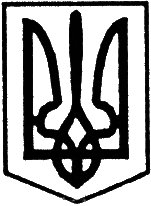 Благовіщенська  районна радаКіровоградської областісімнадцята  сесія сьомого скликаннявід  “25” травня  2018 року                                                     		      №320м. БлаговіщенськеПро затвердження технічної документації з  нормативноїгрошової оцінки земельної  ділянки площею 42,1322 га, що надана в оренду строком на 49 років  ФГ “Воля” Дячка Анатолія Григоровича дляведення товарного сільськогосподарського виробництва  на територіїВеликотроянівської сільської ради   Керуючись Законом України “Про місцеве самоврядування в Україні” ст.23 Закону України “Про оцінку землі”, заслухавши інформацію Колосовської Тетяни Анатоліївни., виконуючої обов’язки  начальника в Благовіщенському районі, Головного управління Держгеокадастру у Кіровоградській області,  врахувавши рекомендації постійних комісій районної ради з питань агропромислового комплексу, регулювання земельних відносин та охорони навколишнього природного середовища та з питань планування, бюджету та фінансів,  районна рада                                                   ВИРІШИЛА:1. Затвердити технічну документацію з нормативної грошової оцінки земельної ділянки площею 42,1322 га, що надана в оренду строком на 49 років  ФГ“Воля” Дячка Анатолія Григоровича для ведення товарного сільськогосподарського  виробництва  на території Великотроянівської сільської ради Благовіщенського району Кіровоградської області, а саме:2. Контроль за виконанням даного рішення покласти на постійну комісію районної ради з питань агропромислового комплексу, регулювання земельних відносин та охорони навколишнього природного середовища.Голова районної ради                                                                І.КРИМСЬКИЙЗемельна ділянкаПлоща, гаНормативна грошова оцінка, грн. станом на 01.01.2018 року142,13321460943Всього42,13321460943